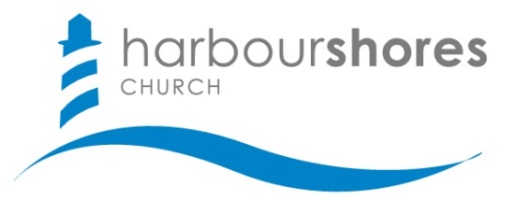 Point IJesus is the 			     	 for our 					.Point IIIn the gift of Jesus we find provision for our 					.(Rom 1:18-25; 3:10-19, 23-25; 5:1-2,6-9)Point 3: In the gift of Jesus we find provision for our 				.(Jas 4:4, Rom 1:18; 6:6, 8:1-2, 15-16; Jn 15:15)Point 4: In the gift of Jesus we find provision for our 				.(Matthew 28:18-20)Questions to considerHave you personally received the gift of Jesus by placing your faith in Him as your Lord and Savior?If You have…As you consider the points we discussed today regarding what that gift accomplished, which are you most thankful for today and why?Which do you need to spend more time meditating on in order to better understand, or better appreciate?If you have not…In light of what you now know about what Jesus did for you, what questions or hesitations do you have that are keeping you from placing your faith in Him today?Is there someone in your life you feel comfortable addressing these questions or hesitations with? (Why/Why not)If you do have questions or hesitations about beginning a relationship with Jesus, please consider reaching out to one of the pastors at HSC this week!  